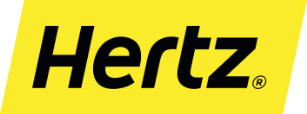 משיקה עמוד אינסטגרםHertz היא הראשונה מבין חברות השכרת הרכב שמשיקה בישראל פעילות באינסטגרם וזאת מתוך הבנה של הפוטנציאל השיווקי והנגזרת מהנוכחות ברשתות החברתיות לטובת פעילות המותג.ולכבוד ההשקה:Hertz במבצע אינסטגרם: מגייסת "כתב שטח" בברלין***Hertz- מעכשיו גם באינסטגרם. Hertz היא הראשונה מבין חברות השכרת הרכב בישראל המשיקה פעילות באינסטגרם, זאת מתוך הבנת פוטנציאל השיווקי והנגזרת מהנוכחות ברשתות החברתיות לטובת פעילות המותג.לרגל השקת עמוד האינסטגרם - @Hertz_israelיוצאת החברה במבצע במהלכו היא מגייסת אושיית אינסטגרם למשימה ייחודית ומאתגרת כ"כתב/ת שטח" של Hertz בברלין.במסגרת המבצע מזמינה Hertz את העוקבים אחריה באינסטגרם לשתף תמונות מקוריות מהטיולים שלהם בעולם בצירוף תיאור מעניין של החוויה ו/או הסיפור שמאחורי התמונה. הפוסטים היפים והמעניינים ביותר יפורסמו בעמוד האינסטגרם של Hertz ויתמודדו על ה"תפקיד" הנחשק של"כתב השטח",שייצא למשימת צילום ותיעוד חוויות בברלין. הזכייה כוללת סוף שבוע בברלין, טיסות, לינה ורכב שכור מפנק .ויש גם בונוס – הזוכה יוכל לבחור לעצמו מלווה שיצטרף למשימה והכל הכל – מתנת Hertz.תנאי השתתפות במבצע:עקבו אחרי עמוד הרץ ישראל באינסטגרם- @Hertz_israel.העלו תמונה מקורית שלכם, שאתם צילמתם בנסיעה בחו״ל.על התיאור להופיע בתגובה הראשונה מתחת לתמונה.יש לציין בסוף התיאור :עבור פעילות כתב #hertz_israel בברלין תייגו את עמוד הרץ (@) ע״ג התמונה. ניתן להשתתף רק עם תמונות שהועלו לאחר תחילת הפעילות.לא ניתן לתייג תמונות קיימות/ישנות.ניתן לעשות ריפוסט. הפעילות תסתיים ביום רביעי ה 9.9.15.הקפידו על תנאי האתגר. הפעילות בכפוף לתקנון הנמצא במשרדי החברה.Hertz הינה תאגיד השכרת הרכב הגדול בעולם, הפועל ב- 170 מדינות ומפעיל למעלה מ- 7,500 תחנות ברחבי העולם. מאז 1985 "קשר רנט א קאר" היא הנציגה הרשמית והבלעדית של Hertzהעולמית בישראל. החברה בבעלות "מאיר" חברה למכוניות ומשאיות בע"מ.